ПРИЛОЖЕНИЕ 4В летний период с 1 июля по 31 августа Минпросвещения России совместно с Российским обществом «Знание» предоставляет возможность проведения просветительских проектов «Летние Просветительские игры», «Лига Знаний» и «Лига Лекторов» на базе детских оздоровительных лагерей. 1) «Просветительские игры» – это всероссийские интеллектуально-развлекательные состязания для молодежи с общим всероссийским индивидуальным соревновательным зачетом с онлайн-рейтингом и системой поощрения лагерей и вожатых.Рекомендуем организовать участие не менее 3 лагерей в каждом регионе, с участием не менее 50 детей в возрасте от 14 лет в каждой смене одного лагеря. Всем представителям детских оздоровительных лагерей, желающим принять участие в проведении Игр, необходимо проинформировать организаторов об этом. Сделать это можно 3 способами: Заполнить анкету, перейдя по ссылке https://forms.yandex.ru/u/62b06484e3562355c421b16e/Заполнить анкету, отсканировав QR-код (см. Приложение 1)Прислать на почту support@znanierussia.ru письмо, информирующее о желании принять участие в проведении Игр с наименованием лагеря, регионом её положения и контактными данными ответственных за их проведение в лагере (ФИО, телефон, E-Mail).29 июня все ответственные за проведение Игр на базе лагерей по телефону и почте, указанным в заполненной ими анкете, получат методичку по проведению состязаний Игр по почте и в мессенджерах (WhatsApp, Telegram).Приложение 1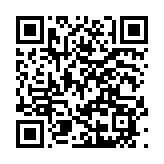 Викторина «Лига Знаний» – первая бесплатная всероссийская интеллектуальная онлайн-викторина. Участники соревнуются в знании отечественной истории, географии, науки, техники, искусства, культуры, спорта, и других различных сфер.  Организаторы викторины «Лига знаний» готовы по запросу направить специально разработанные методические материалы (запись игры, инструкцию, бланки и пр.) для проведения викторины в лагере и отметить призами команду победителей в каждом лагере.Рекомендуем организовать участие не менее 3 лагерей в каждом регионе, с участием не менее 60 детей в возрасте  от 8 до 16 лет в каждой смене одного лагеря.  Всем представителям детских оздоровительных лагерей, желающим принять участие в проведении викторины, необходимо проинформировать организаторов об этом. Сделать это можно 3 способами: Заполнить анкету, перейдя по ссылке https://forms.yandex.ru/u/62b06484e3562355c421b16e/Заполнить анкету, отсканировав QR-код (см. Приложение 1)Прислать на почту ligaznaniy@znanierussia.ru письмо, информирующее о желании принять участие в проведении Викторины с наименованием лагеря, регионом её положения и контактными данными ответственных за их проведение в лагере (ФИО, телефон, E-Mail).29 июня все ответственные за проведение Викторины на базе лагерей по телефону и почте, указанным в заполненной ими анкете, получат методичку по проведению состязаний Игр по почте и в мессенджерах (WhatsApp, Telegram).Приложение 1Конкурс «Лига Лекторов» — это масштабный конкурс для просветителей, в рамках которого любой желающий может попробовать свои силы в качестве лектора, совершенствовать навыки публичных выступлений. Рекомендуем в рамках данного проекта организовать в не менее 3 лагерей                 в каждом регионе онлайн-лекции «Что нового ты узнал за сегодня с Лигой Лекторов?», с участием не менее 50 детей в возрасте от 12 лет в каждой смене одного лагеря. Всем представителям детских оздоровительных лагерей, желающим принять участие в проведении Курса онлайн-лекций, необходимо проинформировать организаторов об этом. Сделать это можно 3 способами: А) Заполнить анкету, перейдя по ссылке https://forms.yandex.ru/u/62b06484e3562355c421b16e/;Б) Заполнить анкету, отсканировав QR-код (см. Приложение 1);В) Прислать на почту ligalektorov@znanierussia.ru письмо, информирующее 
о желании принять участие в проведении Курса онлайн-лекций с наименованием лагеря, регионом её положения и контактными данными ответственных за их проведение в лагере (ФИО, телефон, E-Mail).2. 29 июня все ответственные за проведение Курса онлайн-лекций на базе лагерей 
по телефону и почте, указанным в заполненной ими анкете, получат доступ к Курсу онлайн-лекций по почте и в мессенджерах (WhatsApp, Telegram).Приложение 1